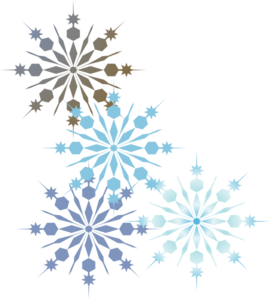 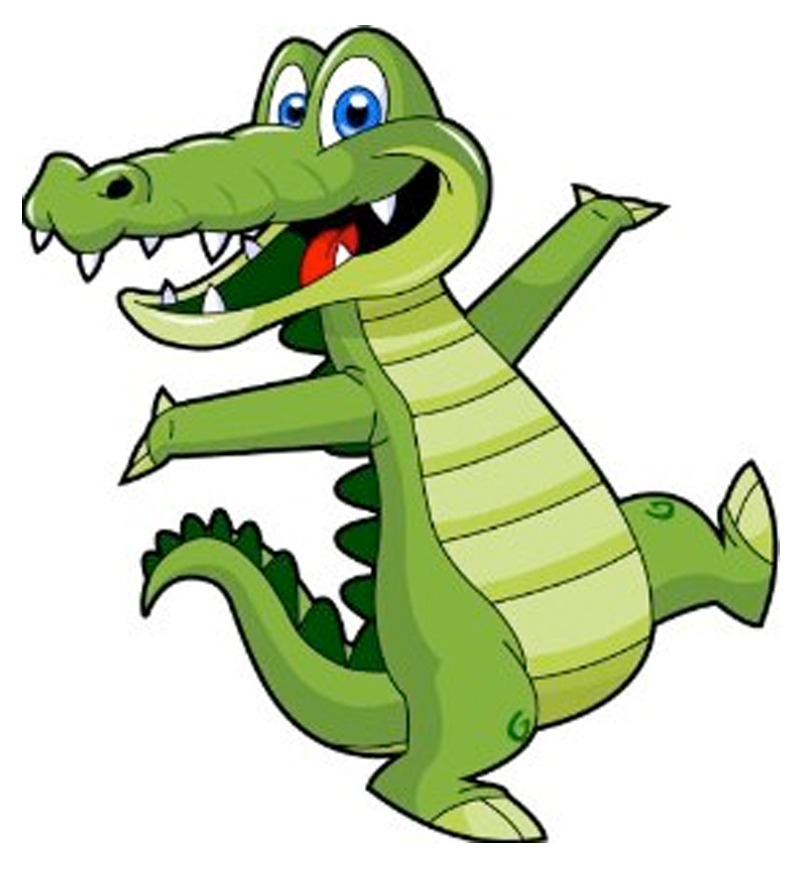 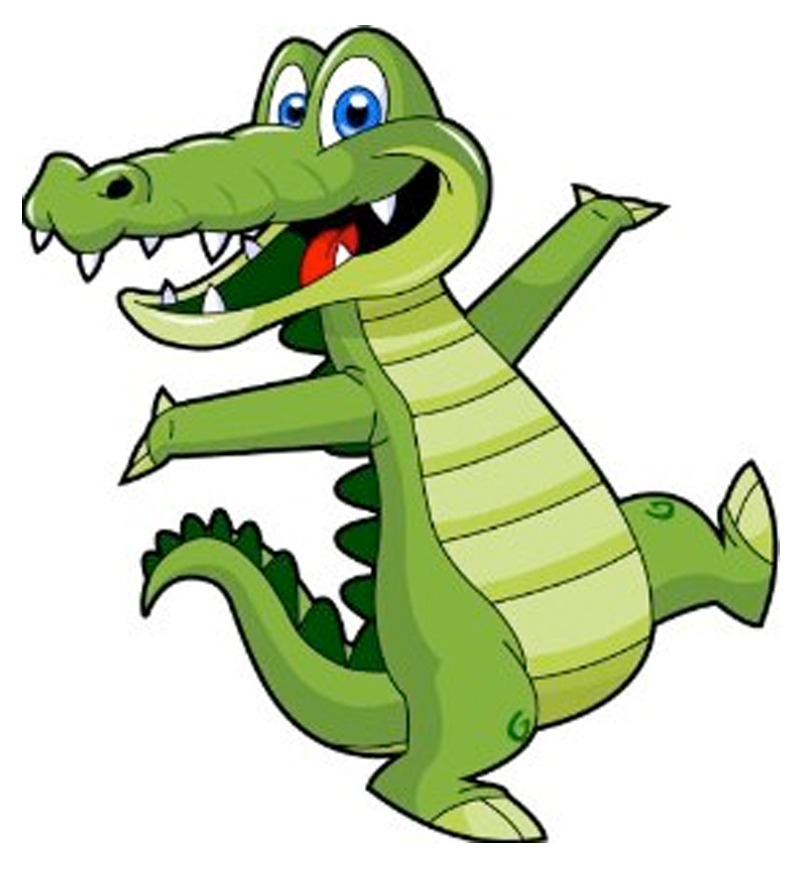 Dear Parents-The holiday season is here and it's time to celebrate!  Our class Winter Party will be held on                                                          .We are asking for a donation of ten dollars ($10.00) per child. Five dollars ($5.00) will be used to purchase food and supplies and five dollars ($5.00) will be used for the teacher's gift to show our appreciation.Last year we found that a digital money collection was quite effective and would like to continue in that manner. If you would like to contribute, please send ten dollars ($10.00) to the Room Parent’s digital money account listed by                               .  This will ensure adequate time to purchase items for the Holiday Party.Thank you for your support and have a wonderful Holiday Season!Sincerely-Room Parent Name:  	         (LIST YOUR DIGITAL $ COLLECTION INFORMATION HERE)ex: Venmo: (@examplename123), Estimados padres: La temporada de fin de año ya llegó ¡y es hora de celebrar! Nuestra fiesta de invierno (Winter Party) se realizará el________________________________________________.Para ello, estamos pidiendo una donación voluntaria de diez dólares ($10.00) por niño. Cinco dolares se utilizará para necesidaes y comida para la fiesta y cinco dolares ($5.00) se utilizará para regalársela a los profesores(as), como una forma de demostrarles nuestro aprecio por la gran labor que realizan. Como el año pasado, seguimos con una colleccion digital.Si usted desea contribuir, por favor envíe $10.00 a la cuenta de dinero electrónica de su respectivo “Room Parent”, que se encuentra a continuación.En el memo, por favor escriba el nombre del maestro(a), el nombre del estudiante y la palabra “donación” (Teacher´s name, winter gift donation, child´s name).¡Muchas gracias por su colaboración y felices fiestas! Sinceramente, Nombre de Room Parent: 	         (POR FAVOR ESCRIBA SU CUENTA DIGITAL Y LA INFORMACIÓN PARA LA RECOLECCIÓN DE DINERO AQUÍ.Por ejemplo, Venmo: (@ejemplo123).________________________________________________________Queridos pais,As festas de fim de ano chegaram e é hora de comemorar! A Festa de Inverno da nossa sala será realizada no dia __________________.Estamos pedindo uma doação de doze dólares ($ 10,00) por criança. .  Cinco dólares ($ 5,00) serão usados ​​para comprar alimentos e materiais;  .  Cinco dólares ($ 5,00) serão usados ​​para o presente do professor.No ano passado, descobrimos que a coleta de dinheiro digital foi bastante eficaz e gostaríamos de continuar assim. Se você quiser contribuir, envie doze dólares ($ 12,00) para a conta de dinheiro digital do Room Parent listada ____________________.Isso garantirá tempo adequado para comprar os itens para a Festa de Inverno.Obrigado pelo seu apoio e tenham um ótimo feriado!       Sinceramente,       Nome do Room Parent:  	(LISTE SUAS INFORMAÇÕES DE COLETA DE $ DIGITAIS AQUI)ex: Venmo: (@examplename123),